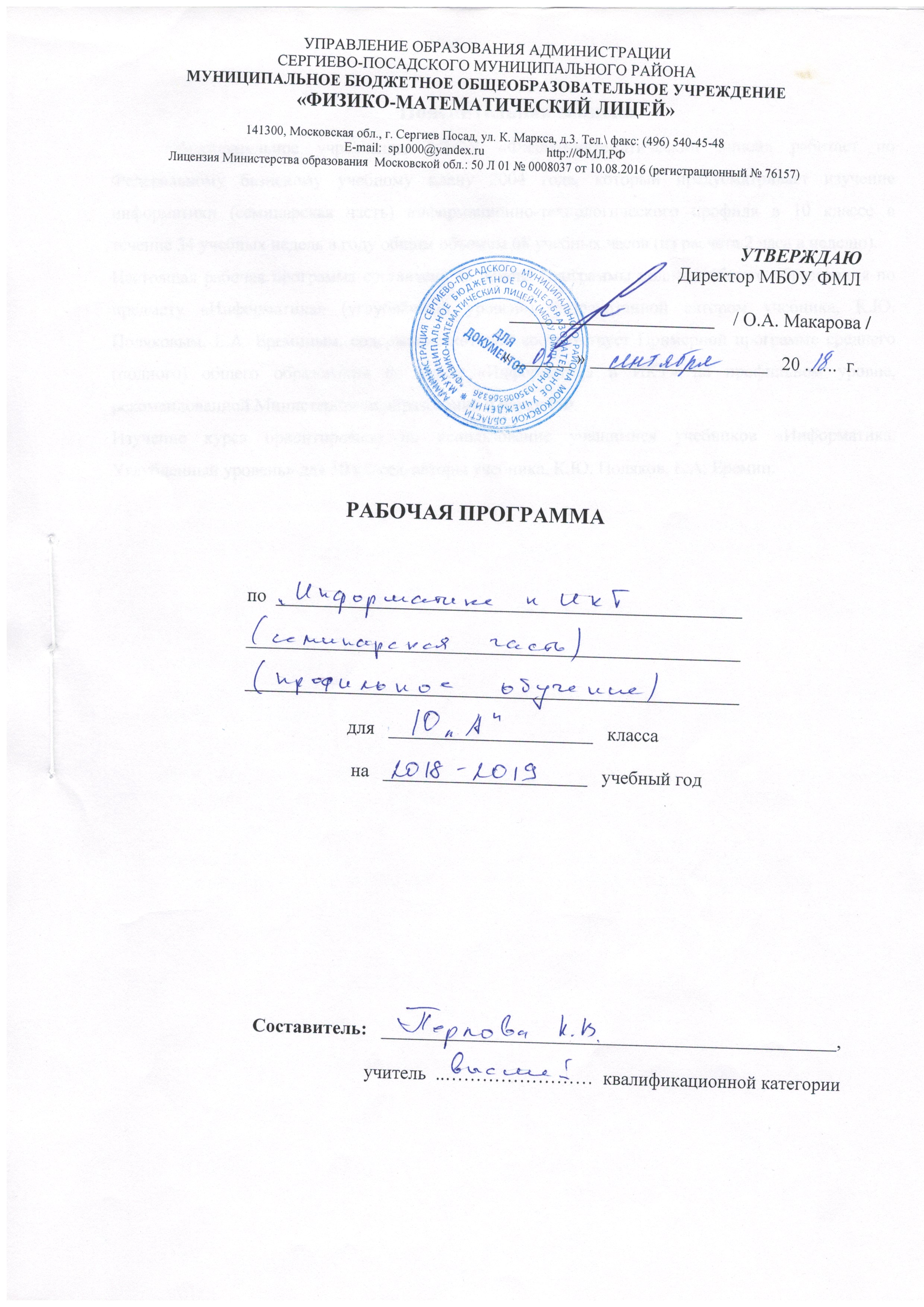 Пояснительная запискаРабочая программа соответствует учебному плану МБОУ «Физико-математический лицей» и составлена на базе составлена на основе авторской программы Поляков К. Ю. / Еремин Е. А «Информатика. Программа для старшей школы: 10–11 классы. Углублённый уровень» - М., БИНОМ. Лаборатория знаний, 2014, содержание которой соответствует примерной программе среднего (полного) общего образования по курсу «Информатика и ИКТ» на профильном уровне, рекомендованной Министерством образования и науки РФ. Данный курс предусматривает изучение информатики (семинарская часть). Курс рассчитан на изучение в 10 классе информационно-технологического профиля обучения общеобразовательной средней школы в течение 34 учебных недель в году общим объемом 68 учебных часа (из расчета 2 часа в неделю).Изучение курса ориентировано на использование учащимися учебников «Информатика. Углубленный уровень» для 10 класса, авторы учебника, К.Ю. Поляков, Е.А. Еремин., БИНОМ. Лаборатория знаний 2014г.В результате изучения информатики и информационных технологий ученик должензнать/понимать:определения переменной, типа данных, синтаксис и семантику оператора присваивания; запись чисел и арифметических выражений, определение подпрограммы, фактических и формальных параметров, параметров-переменных и параметров-значений;синтаксис и семантику операторов if, while, for; описание массива;тип данных object, использование ключевых слов virtual, constructor, destructor, private, public; механизм работы виртуальных правил;виды и свойства источников и приемников информации, способы кодирования и декодирования, причины искажения информации при передаче;особенности протекания информационных процессов в природе, обществе, технике;подходы к измерению информации, алфавитный и вероятностный подход;связь полосы пропускания канала со скоростью передачи информации;кодирование текстовой, графической и звуковой информации;основные понятия систем счисления, алгоритмы перевода чисел из одной системы счисления в другую;особенности представления целых и действительных чисел в ЭВМ;логическую символику;основные понятия формальной логики;основные операции и законы алгебры логики;назначение таблиц истинности;реализацию логических операций средствами электроники;принципы построения схем из  логических элементов; уметь: писать несложные вычислительные программы, хорошо их оформлять, используя модуль CRT, разбивать сложные алгоритмы на подпрограммы и использовать их в своих программах; создавать “графические” программы, строящие несложные изображения; писать программы, содержащие элементы логического анализа, с циклами и ветвлениями; выполнять сортировку массива по заданному критерию;писать объектно-ориентированные программы, использовать уже имеющиеся библиотеки объектов и создавать свои собственные;выделять информационный аспект в деятельности человека; информационное взаимодействие в простейших социальных, биологических и технических системах;определять вид информационного процесса;работать с различными носителями информации; вычислять логическое значение сложного высказывания по известным значениям элементарных высказываний;представлять логические выражения в виде формул и таблиц истинности;преобразовывать логические выражения;строить логические схемы из основных логических элементов по формулам логических выражений.использовать приобретенные знания и умения в практической деятельности и повседневной жизни для:создания простейших моделей объектов и процессов в виде изображений и чертежей, динамических (электронных) таблиц, программ (в том числе – в форме блок-схем); проведения компьютерных экспериментов с использованием готовых моделей объектов и процессов;создания информационных объектов, в том числе для оформления результатов учебной работы;организации индивидуального информационного пространства, создания личных коллекций информационных объектов;передачи информации по телекоммуникационным каналам в учебной и личной переписке, использования информационных ресурсов общества с соблюдением соответствующих правовых и этических норм.поиска и отбора  информации, в частности, относящейся к личным познавательным  интересам, связанной с самообразованием и профессиональной ориентацией;представления информации в виде мультимедиа объектов с системой ссылок (например, для размещения в сети); создания собственных баз данных, цифровых архивов, медиатек; подготовки и проведения выступления, участия в коллективном обсуждении, фиксации его хода и результатов;личного и коллективного общения  с использованием современных программных и аппаратных средств коммуникаций; соблюдения требований информационной безопасности, информационной этики и права.Содержание дисциплины (68 часа)Алгоритмизация и программирование – 30 часа Понятия языка программирования, транслятора; базовые элементы языка С++: описания переменных, оператор присваивания, подпрограммы: процедуры и функции. Три базовых алгоритмических структуры: следование, развилка и цикл и их реализация в языке Pascal. Тип данных массив и методы работы с массивами. Общая тенденция в развитии языков программирования от “как сделать” к “что сделать”. Принципы структурного программирования: инкапсуляция – объединение полей и методов, наследование, полиморфизм.Информация и информационные процессы – 3 часовПонятие «информация» в науках о неживой и живой природе, обществе и технике. Измерение информацию, её структура.Кодирование информации – 11 часов. Количество информации  как мера уменьшения неопределенности знаний. Алфавитный подход к определению количества информации. Формула Шеннона. Кодирование текстовой, графической и звуковой информации. Хранение информацииКодирование числовой информации. Системы счисления. Непозиционные системы счисления. Позиционные системы счисления. Перевод чисел из одной системы счисления в другую. Арифметические операции в позиционных системах счисления.Логические основы компьютера –  7 час. Формы мышления. Алгебра логики. Логическое умножение, сложение и отрицание. Логические выражения. Логические функции. Логические законы и правила преобразования логических выражений.Логические задачи.Логические основы устройства компьютера. Базовые логические элементы. Сумматор двоичных чисел. Триггер.Компьютерная арифметика  - 4 часов. Представление чисел в компьютере. Представление чисел в формате с фиксированной запятой. Представление чисел в формате с плавающей запятой. Операции с числами.Компьютерные сети – 5 часов. Топология сетей. Локальные сети. Интернет. Структура адресов в сети Интернет. Электронная почта и другие службы. Право и этика.Информационная безопасность – 4 часов. Вредоносные программы и защита от них. Шифрование. Хэширование и пароли. Современные алгоритмы шифрования. Стенография. Безопасность в Интернете.Повторение – 2 часов.Календарно-тематический план10 класс№п/п(№ уро- ка)Наименованиеразделов и темВсего часовИз нихИз нихРазделы учебникаДата проведения занятия гр 1Дата проведения занятия гр 2Дата факт. проведения занятия№п/п(№ уро- ка)Наименованиеразделов и темВсего часовЛабораторные и практические работы, ч.Самостоятельнаяработа,ч.Разделы учебникаДата проведения занятия гр 1Дата проведения занятия гр 2Дата факт. проведения занятияАлгоритмизация и программирование30228Условный оператор.1§§56,57Вложенное условие.1§57Множественный выбор.1"Программирование меню выбора"1Изменяемые параметры в процедурах.1§59Глобальные и локальные переменные1§60Практикум: использование процедур и функций1§60Процедуры и функции.1§61Стек.1§61Цикл с условием.1§58Рекуррентная последовательность.1§58Цикл с переменной.1§58Циклы.1§58Массивы. Перебор элементов массива.1§62Поиск максимального элемента в массиве.1§63Алгоритмы обработки массивов (реверс, сдвиг).1§63Сортировка массивов. Метод пузырька.1§64Сортировка массивов. Метод выбора.1§64Двоичный поиск в массиве.1§65Массивы.1§65Функции для работы с символьными строками.1§66Преобразования «строка-число».1§66Рекурсивный перебор.1§66Практикум: обработка символьных строк.1§66Символьные строки.1§66Матрицы.1§67Файловый ввод и вывод.1§68Обработка массивов, записанных в файле.1§68Обработка смешанных данных, записанных в файле.1§68Файлы.1§68 Информация и информационные процессы 330Измерение информации.1§3Структура информации (простые структуры).1§4Графы.1§4Кодирование информации1192Системы счисления. Позиционные системы счисления1§9,10Перевод из любой системы счисления в десятичную.1§10Перевод из десятичной системы счисления в любую111Решение задач по теме: «Системы счисления».111Перевод чисел из двоичной системы счисления в систему с основанием 2n и обратно112Арифметика в позиционных системах счисления113Кодирование графической информации.115Модель RGB.116Решение задач по теме: «Кодирование графической информации»116Кодирование звуковой информации. Кодирование видеоинформации.117Решение задач по теме: «Кодирование звуковой информации»117Логические основы компьютеров761Практикум: задачи на использование логических операций и таблицы истинности.119Упрощение логических выражений.121Логические задачи.125Синтез логических выражений.122Логические элементы компьютера. 124Логические элементы компьютера. Построение схем.124Логические основы компьютеров.124Компьютерная арифметика431Хранение в памяти целых чисел.126,27Арифметические (битовые) логические операции. Маски.128Арифметические и логические (битовые) операции. Сдвиги.128Выполнение арифметических операций с нормализованными числами.130Кодирование информации211Вероятностный подход к измерению информации. Формула Шеннона1Измерение информации1Компьютерные сети550Компьютерные сети. Основные понятия144,45Адреса в Интернете.148Практикум: тестирование сети.148Электронная почта. Другие службы Интернета.150,51Электронная коммерция. Интернет и право. Нетикет.152,53Информационная безопасность440Защита от вредоносных программ.177Современные алгоритмы шифрования.180Стеганография.181Безопасность в Интернете.182Повторение22Массивы1Измерение и кодирование информации1СОГЛАСОВАНОна заседании МО учителей _____________________________ цикла Протокол № ____ от ___________2018 г.Руководитель МО ____________________Мрачковская Т.Г.СОГЛАСОВАНОЗам.директора по УВР __________________Мрачковская Т.Г.«______»______________2018 г.